קשר מורה-תלמיד במרחב הדיגיטלי – חלק 1     פיתוח: יליב בוקובזה      מטרות הסדנה: * יצירת קשר אישי ראשוני של המורה עם תלמידי הכיתה* היכרות אישית ראשונית של התלמידים זה עם זה כתשתית ליצירת לכידות קבוצתית* חשיבה ודיון על מרכיבי התקשורת הבינאישית ואפשרות קיומם במרחב הדיגיטלי משך המפגש: 45 דקותרקע למורה קשרים בינאישיים לאורך החיים הם תולדה של הצורך שלנו בהשתייכות, באהבה ובהכרה.קשר בינאישי מקדם בין המורה לתלמיד מבוסס על אמון, פתיחות, הדדיות וחוויות מיטיבות והוא מהווה מרכיב חשוב בתחושת המסוגלות והמוגנות של התלמיד, וביכולתו לבנות את בטחונו העצמי ולבסס את הערכתו העצמית. הכוונה בחוויות מיטיבות היא לא רק חוויות הצלחה ופרגון, אלא גם (ובעיקר) חוויה של למידה מתוך כבוד הדדי, ראייה עצמית מיטבית, תחושת תקווה ואמון הדדי במקרים של כישלון ואכזבה. במציאות שבה בני הנוער שלנו נולדו לתוך עולם דיגיטלי שבו התקשורת מורכבת משפה דיגיטלית מרובת דקויות, תפקיד המורה בלימוד תקשורת ישירה ובניית קשרים חברתיים אמיתיים חשוב מאי פעם. לכן גם במרחב הדיגיטלי, שבו הילדים שוחים טוב יותר מאיתנו, הקפידו לייצר הקשבה, דיאלוג המבוסס על אמפתיה וכבוד הדדי ומערכת של אמון. פתיחה – משחק שמות  - 10 דקות:כל ילד מציג את עצמו בשמו ומספר על עצמו במשפט שמתחיל באות הראשונה של שמו הפרטי (בתרגיל זה גם המורה משתתפת)לדוגמא:אני ירדן, ואני "יודעת לאפות עוגות מדהימות"אני אורי, ואני "אף פעם לא מתעורר בזמן"אני רני, ואני "רוצה להיות כדורגלן בנבחרת ישראל" וכו'...ממה מורכבת תקשורת? - 15 דקות:שלב א' (7 דקות) - המורה מראה לתלמידים תמונות שונות במצגת (על-ידי שיתוף מסך) המציגות מצבים בתוך קשר בינאישי ושואלת אותם: מה לדעתכם קורה כאן? מה כל אחד מהצדדים מרגיש? (תמונות בנספח)שלב ב' (5 דקות)– אז ממה מורכבת תקשורת בין אנשים? איך ידעתם לספר כל – כך הרבה על מה שקורה בין אנשים רק מהתמונה?שימוש ב"שמש אסוציאציות" – שיתוף לוח כתיבה ב"זום". במרכז ה"שמש" המילה "תקשורת"(תשובות אפשריות: מילים, טונים של דיבור, שפת גוף, תחומי עניין משותפים, מסרים, חיבור ברשתות חברתיות, שיתוף, אמון...)שלב ב' (3 דקות) – סקר ב"זום" – מה צריך להיות בקשר בין שני אנשים? (בחירה של 3 תשובות אפשריות כדי לזהות סדרי עדיפויות בתפיסתם של התלמידים)תשובות אפשריות:לכבד אחד את השנילסמוך אחד על השנילהתעניין אחד בשני על בסיס יומי (בוואטסאפ, בטלפון, פנים אל פנים)לעזור אחד לשני בזמן מצוקהליהנות, שיהיה לנו כיף ביחדשתמיד נגבה אחד את השני ולא משנה מהשנשמור אחד על השני (מהצקות של ילדים אחרים, מלעשות שטויות מסוכנות)לא לשפוט ולבקר אחד את השני. לקבל אחד את השני כמו שהואפינה משלי – תרגיל בחדרים  - 10 דקות:הכיתה תחולק לחדרים של 4 תלמידים בחדר.כל תלמיד לוקח את הנייד/ הלפטופ למקום האהוב עליו בבית, מראה אותו לחברים בחדר הוירטואלי ומספר למה בחר דווקא בו. המורה תעבור במהלך התרגיל בין החדרים.לדוגמא: השטיחון שעליו ישן הכלב שהוא אוהב, המטבח, המיטה שלו, המראה בחדר, עמדת ה X - BOX וכו'. "הפינה שלי בבית" משתמש ביתרונות הלמידה מהבית ומאפשר למורה ולכיתה להכיר טוב יותר את הילדים, לעיתים יותר מהמציאות הרגילה שבה יש ילדים שחברים מהכיתה לא מבקרים בביתם. בנוסף, קיים חופש בחירה לגבי הפינה אותה התלמיד רוצה לחשוף והדברים אותם הוא בוחר להגיד. התרגיל יוצר לכידות קבוצתית ("דבק" בין חברי הקבוצה), מעמיק את ההיכרות ומכניס עניין וסקרנות למרחב הדיגיטלי. תקשורת ב"זום"  - 7 דקות:מה מכל הדברים שיוצרים קשר בין אנשים יכול להתקיים גם ב"זום" ומה לא?המורה תקריא לכיתה את המרכיבים שצויינו בסקר וכן את המרכיבים משמש האסוציאציות ועל-ידי שיתוף מסך של שקף שעליו טבלה : אפשרי ב"זום" / אפשרי רק פנים מול פנים – הילדים ינסו לסווג את המרכיבים השונים.סיכום – 3 דקות:סיכום מהלך הסדנא ואיסוף של התובנות שהכיתה הגיעה אליה.לדוגמא:התחלנו את המפגש בסבב שמות וכל אחד סיפר משהו על עצמו שמתחיל באות הראשונה של שמו, המשכנו לשאלה "מה זו תקשורת?" וגילינו שאנחנו יכולים לקבל הרבה מאוד מידע על תקשורת בין אנשים לאו דווקא ממילים אלא בדרכים שונות ומגוונות. בהמשך שאלתי אתכם מה חשוב לכם בקשר עם אנשים. הרבה מכם חושבים שמה שהכי חשוב זה... (תוצאות הסקר). אחרי ששמעתי מה חשוב לכם, אפשרתי לכם להכיר לנו פינה בבית שאתם אוהבים, כדי שנוכל להכיר טוב יותר. ובסוף המפגש חשבנו ביחד איזו תקשורת אפשרית ב"זום" ואיזה לא. חשוב להשתמש במהלך הסדנא בשפה של "יחד" ("חשבנו ביחד איזו תקשורת אפשרית ב"זום".... "בואו ננסה להבין מה קורה בתקשורת בין שני האנשים בתמונה"...) ולעודד ביטוי אישי כחלק מהמודלינג (הדוגמא האישית) לתקשורת מכבדת, סובלנית ואמפטית שאתם כמורים רוצים לייצר בכיתה וכבסיס לקשר שלכם עם התלמידים.נספח – תמונות לתרגיל "ממה מורכבת תקשורת"?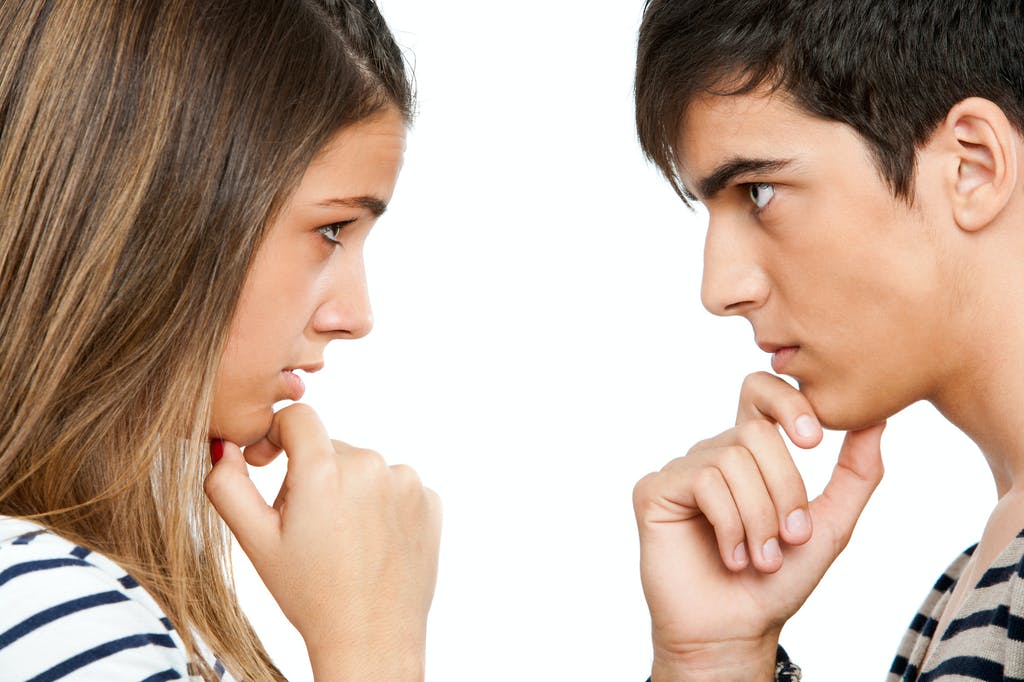 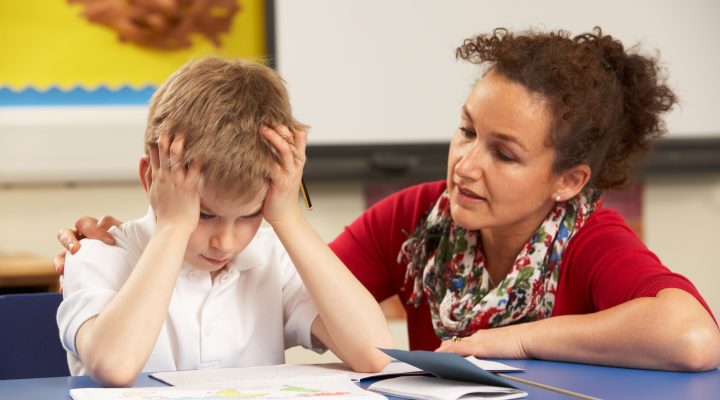 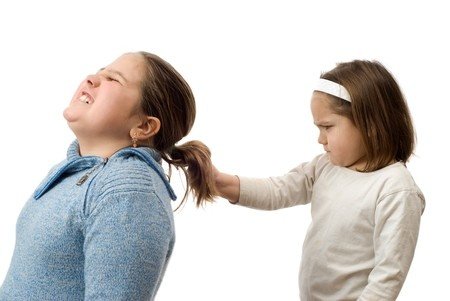 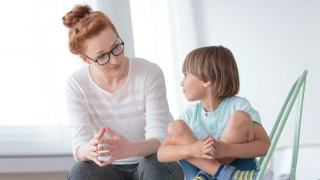 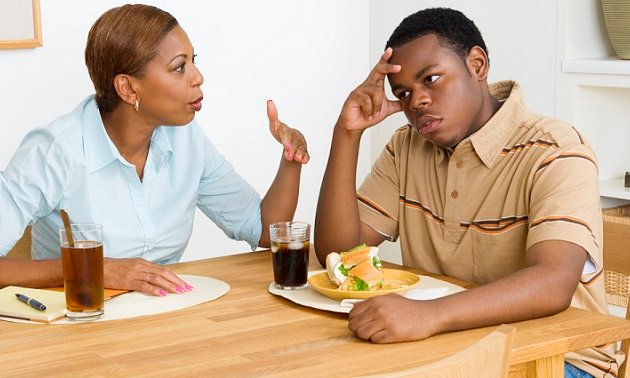 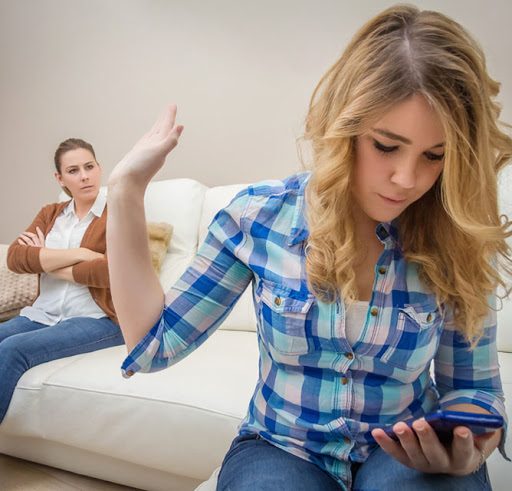 